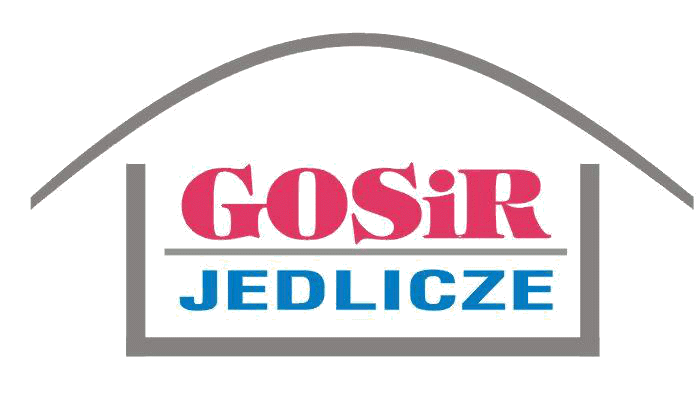 	Gminny Ośrodek Sportu i Rekreacji, 38-460 Jedlicze, 	ul. Kościuszki 1 Tel./fax (13)438 14 30, 438 14 31 	e-mail:biuro@gosir-jedlicze.pl   www.gosir-jedlicze.pl            Klauzula informacyjna dotycząca przetwarzania danych osobowychZgodnie z art. 13 ust. 1 i 2 Rozporządzenia Parlamentu Europejskiego i Rady (UE) 2016/679 z dnia 27 kwietnia 2016 r. w sprawie ochrony osób fizycznych w związku                    z przetwarzaniem danych osobowych i w sprawie swobodnego przepływu takich danych oraz uchylenia dyrektywy 95/46/WE (ogólne rozporządzenie o ochronie danych osobowych dalej RODO) informuje się, że:Administratorem Pani/Pana danych osobowych jest: Gminny Ośrodek Sportu                                        i Rekreacji w Jedliczu 38- 460 Jedlicze, ul. Kościuszki 1, Tel. (13) 438 14 30,                                                       e-mail: biuro@gosir-jedlicze.plW sprawach związanych z ochroną Pani/Pana danych osobowych i realizacji Pani/Pana praw proszę kontaktować się z Inspektorem Ochrony Danych za pomocą adresu e-mail: liwerbeg@onet.pl lub pisemnie na adres Administratora.Pani/Pana dane osobowe są przetwarzane w celu:► wykonania zadań́ statutowych Gminnego Ośrodka Sportu i Rekreacji                        w Jedliczu (podstawa prawna : art. 6 ust. 1 lit. c RODO w związku z Uchwałą Rady Miejskiej w Jedliczu Nr XXXIX/296/2017 z dnia 20 marca 2017 r.► tworzeniu warunków, w tym organizacyjnych, sprzyjających rozwojowi sportu na podstawie art. 6 ust. 1lit. c RODO na podstawie Ustawy z dnia               25 czerwca 2010 r.  o sporcie► realizacji przez administratora obowiązków wynikających z przepisów podatkowych i przepisów o rachunkowości (m. in. wystawianie faktur, prowadzenie ksiąg rachunkowych, itd. – podstawę prawną przetwarzania danych stanowi wypełnianie obowiązku prawnego spoczywającego                                  na administratorze art. 6 ust. 1 lit. c RODO w związku  z przepisami krajowych ustaw podatkowych► niezbędnego i prawidłowego wykonania umowy/obsługi w tym podjęcia działań przed zawarciem umowy/przyjęciem zamówienia na żądanie osoby, której dane dotyczą; (podane dane będą przetwarzane na podstawie art. 6 ust. 1 pkt. b);► wykonywania czynności zgodnie z udzielonymi przez Panią/Pana zgodami                           na podstawie art. 6 ust. 1 lit a RODO (jeżeli dotyczy)Odbiorcami Pani/Pana danych osobowych mogą być podmioty uprawnione                         na podstawie przepisów prawa oraz podmioty z którymi Administrator zawarł umowy powierzenia przetwarzania danych osobowych np. podmioty doradcze, dostarczające oprogramowanie, obsługujące GOSIR pod względem ekonomiczno – administracyjny. Pani dane osobowe nie będą przekazywane do państwa trzeciego lub organizacji międzynarodowych.Pani/Pana dane osobowe będą przetwarzane przez okres niezbędny do realizacji celów określonych powyżej, a po tym czasie przez okres oraz w zakresie wymaganym przez przepisy powszechnie obowiązującego prawa.Posiada Pani/Pan prawo dostępu do treści swoich danych oraz prawo ich sprostowania, usunięcia, ograniczenia przetwarzania, a także prawo do przenoszenia danych  lub wniesienia sprzeciwu wobec przetwarzania. Jeżeli Pani/Pana dane                     są przetwarzane na podstawie dobrowolnie wyrażonej zgody, posiadają Państwo prawo do cofnięcia zgody w dowolnym momencie. Wycofanie zgody nie ma wpływu na przetwarzanie danych do momentu  jej wycofania. Ma Pani/Pan prawo wniesienia skargi do organu nadzorczego, którym jest: Prezes Urzędu Ochrony Danych Osobowych, adres siedziby: ul. Stawki 2, 00-193 Warszawa, gdy uzna Pani/Pan, że przetwarzanie Pani/Pana danych osobowych narusza przepisy rozporządzenia wskazanego na wstępiePodanie danych osobowych w celu realizacji pkt. 1-4 wymienionych powyżej jest wymogiem ustawowym lub umownym. Nie podanie danych może skutkować niemożnością realizacji tych zadań. Jeżeli Pani/Pana dane są przetwarzane                             na podstawie zgody, podanie danych jest dobrowolne.Dane udostępnione przez Panią/Pana nie będą przetwarzane w sposób zautomatyzowany, w tym w oparciu o profilowanie.